ΑΝΑΚΟΙΝΩΣΗΕγγραφής στο Πρόγραμμα Μεταπτυχιακών Σπουδών με τίτλο:«ΣΥΓΧΡΟΝΕΣ ΤΕΧΝΟΛΟΓΙΕΣ ΕΡΓΩΝ ΔΙΑΧΕΙΡΙΣΗΣ ΠΕΡΙΒΑΛΛΟΝΤΟΣ»M.Sc. : "Advanced Environmental Management Technologies in Engineering Works"Σας  ενημερώνουμε ότι  η έναρξη των μεταπτυχιακών μαθημάτων για το ακαδημαϊκό έτος 2015-2016 θα γίνει τη Δευτέρα 12/10/2015. Οι εγγραφές των μεταπτυχιακών φοιτητών για το ακαδημαϊκό έτος 2015-2016 θα πραγματοποιηθούν από 5/10/2015 έως 09/10/2015 στη Γραμματεία του Τμήματος. Τα απαραίτητα δικαιολογητικά είναι:Σχετική αίτηση εγγραφήςΤίτλος ΠτυχίουΑντίγραφο Αστυνομικής ΤαυτότηταςΥπεύθυνη δήλωση (ότι δεν είστε εγγεγραμμένοι σε άλλο μεταπτυχιακό)Φωτοτυπία του αποδεικτικού καταβολής της 1ης δόσης των διδάκτρων.H Διευθύντρια του Προγράμματος Μεταπτυχιακών Σπουδώντου Τμήματος Πολιτικών Μηχανικών Τ.Ε. με έδρα τη ΛάρισαΕυαγγελία Δ. ΦαρσιρώτουΑναπληρώτρια Καθηγήτρια / Δρ Πολιτικός Μηχανικός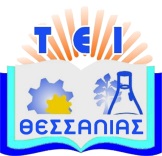 ΤΕΧΝΟΛΟΓΙΚΟ ΕΚΠΑΙΔΕΥΤΙΚΟ ΙΔΡΥΜΑ ΘΕΣΣΑΛΙΑΣΣΧΟΛΗ ΤΕΧΝΟΛΟΓΙΚΩΝ ΕΦΑΡΜΟΓΩΝ ΤΗΜΑ ΠΟΛΙΤΙΚΩΝ ΜΗΧΑΝΙΚΩΝ Τ.Ε. ΛάρισαΠΜΣ: «ΣΥΓΧΡΟΝΕΣ ΤΕΧΝΟΛΟΓΙΕΣ ΕΡΓΩΝ ΔΙΑΧΕΙΡΙΣΗΣ ΠΕΡΙΒΑΛΛΟΝΤΟΣ»ΤΕΧΝΟΛΟΓΙΚΟ ΕΚΠΑΙΔΕΥΤΙΚΟ ΙΔΡΥΜΑ ΘΕΣΣΑΛΙΑΣΣΧΟΛΗ ΤΕΧΝΟΛΟΓΙΚΩΝ ΕΦΑΡΜΟΓΩΝ ΤΗΜΑ ΠΟΛΙΤΙΚΩΝ ΜΗΧΑΝΙΚΩΝ Τ.Ε. ΛάρισαΠΜΣ: «ΣΥΓΧΡΟΝΕΣ ΤΕΧΝΟΛΟΓΙΕΣ ΕΡΓΩΝ ΔΙΑΧΕΙΡΙΣΗΣ ΠΕΡΙΒΑΛΛΟΝΤΟΣ»Διευθυντής: Ε. Φαρσιρώτου, Αναπλ. Καθηγήτρια Τηλ: 2410-684530e-mail: efars@teilar.gr Διευθυντής: Ε. Φαρσιρώτου, Αναπλ. Καθηγήτρια Τηλ: 2410-684530e-mail: efars@teilar.gr Γραμματεία/Πληροφορίες: Η. ΠαλαιοχωρλίδηςΤηλ: 2410-684527/Fax:2410-306e-mail: secry-civil@teilar.gr                                                                               Web site: http://www.civil.teilar.gr/new/                                                                              Web site: http://www.civil.teilar.gr/new/                                                                              Web site: http://www.civil.teilar.gr/new/